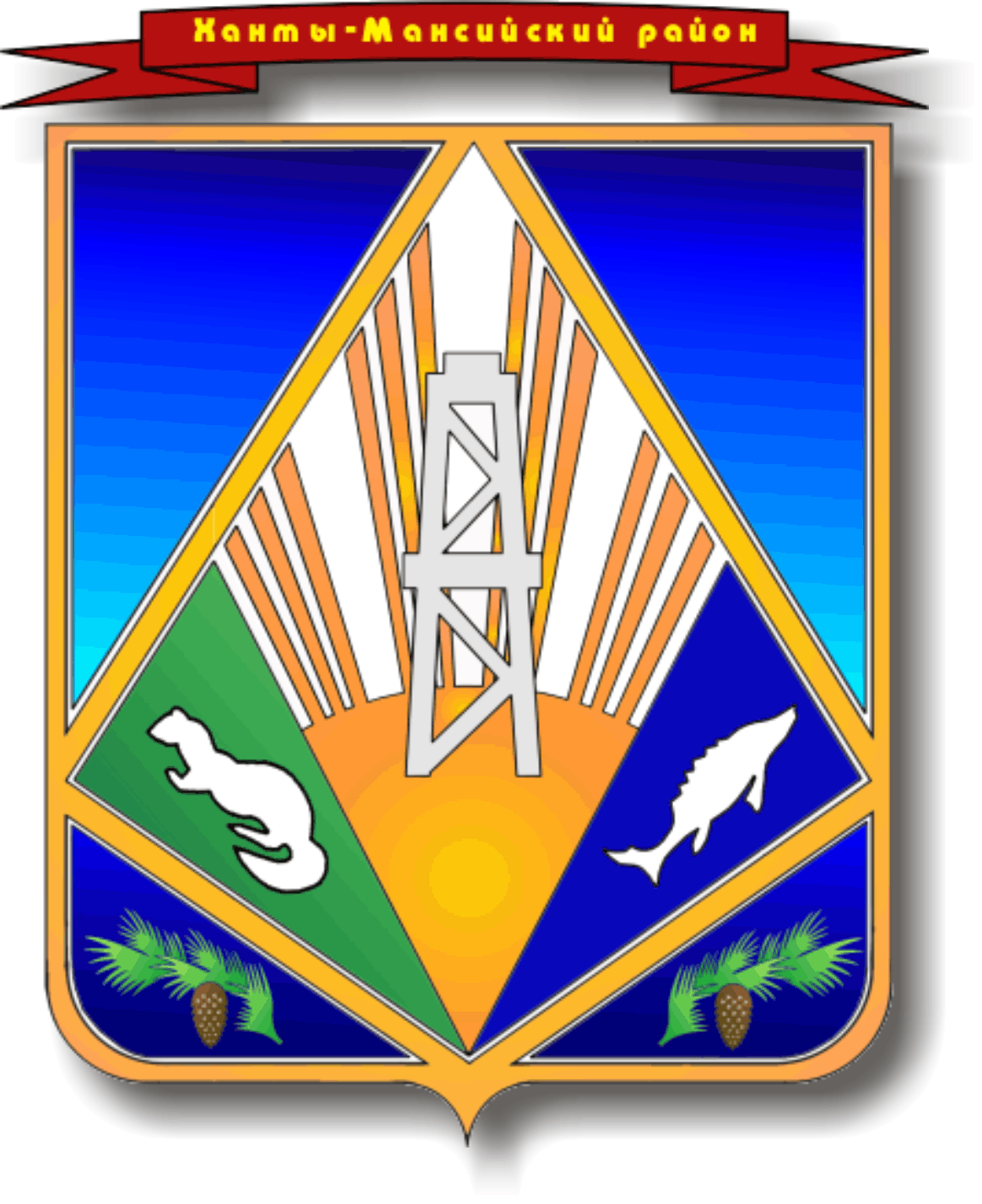 МУНИЦИПАЛЬНОЕ ОБРАЗОВАНИЕХАНТЫ-МАНСИЙСКИЙ РАЙОНХанты-Мансийский автономный округ – ЮграАДМИНИСТРАЦИЯ ХАНТЫ-МАНСИЙСКОГО РАЙОНАР А С П О Р Я Ж Е Н И Еот  24.07.2013                                                                                                     № 958-рг. Ханты-МансийскОб организации работы дворовыхплощадок В соответствии с решениями Думы Ханты-Мансийского района                      от 21 декабря 2012 года № 195 «О бюджете Ханты-Мансийского района на 2013 год и плановый период  2014 и 2015 годов», от 19 декабря 2008 года        № 361 «О порядке предоставления межбюджетных трансфертов из бюджета Ханты-Мансийского района» (с изменениями от 27 июня 2012 года)                   и во исполнение распоряжения администрации Ханты-Мансийского района     от 29 января 2013 года № 69-р «Об организации в 2013 году отдыха,               оздоровления, занятости детей, подростков и молодежи, проживающих               на территории Ханты-Мансийского района»:Комитету по культуре, молодежной политике, физкультуре             и спорту администрации Ханты-Мансийского района (Л.П.Проценко) оказать содействие администрациям сельских поселений Ханты-Мансийского района в организации дворовых площадок на базе   учреждений   культуры с 1 по 23 августа 2013 года.Распределить денежные средства, предусмотренные муниципальной долгосрочной целевой программой «Дети Ханты-Мансийского района               на 2011 – 2013 годы и плановый период до 2015 года», утвержденной постановлением администрации Ханты-Мансийского района                                     от 14 октября 2010 года № 170 (с изменениями от 03 апреля 2013 года),               на организацию работы дворовых площадок согласно приложению. Комитету по финансам администрации района (Т.Ю.Горелик) внести соответствующие изменения в сводную бюджетную роспись,  плановые ассигнования и лимиты бюджетных обязательств передать сельским поселениям по разделу межбюджетные трансферты – прочие межбюджетные трансферты.4. Рекомендовать главам сельских поселений:4.1. Организовать работу дворовых площадок на базе учреждений   культуры с 1 по 23 августа 2013 года. 4.2. Обеспечить страхование жизни и здоровья детей в срок                               до 24 июля 2013 года.4.3. Провести на базе учреждений культуры 23 августа 2013 года праздничные мероприятия «Югорское лето – 2013», завершающие смену работы дворовых площадок.4.4. Представить в комитет по культуре, молодежной политике, физкультуре и спорту администрации Ханты-Мансийского района копии страховых полисов             в срок до 25 июля 2013 года, сценарные планы праздника, завершающего смену работы дворовых площадок, в срок до 10 августа 2013 года, отчет о деятельности дворовых площадок в срок до 27 августа 2013 года. 4.5. Обеспечить целевое расходование денежных средств и представить отчет об использовании предоставленных межбюджетных трансфертов                       в управление по учету, отчетности и исполнению бюджета комитета                        по финансам администрации района в срок до 20 сентября 2013 года.5. Настоящее распоряжение опубликовать в газете «Наш район»                  и разместить на официальном сайте администрации Ханты-Мансийского района. 6. Контроль за выполнением распоряжения возложить на  заместителя главы администрации района по социальным вопросам Е.В.Касьянову.Глава администрацииХанты-Мансийского района				                      	                 В.Г.УсмановПриложение  к распоряжению администрацииХанты-Мансийского районаот 24.07.2013  № 958-рРаспределение денежных средств по бюджетополучателям№ п/пНаименование получателя бюджетных средствКоличест-во участников (чел.)Объем финансирования (руб.)1234Сельское поселение ВЫКАТНОЙ, в т.ч.:4751 4701.МУК «Сельский Дом Культуры и досуга»            п. Выкатной2527 3702.«Сельский Дом Культуры» с.Тюли2224 100Сельское поселение ГОРНОПРАВДИНСК,               в т.ч.:7077 7103.МБУК «Культурно-Досуговый Центр «Геолог» п. Горноправдинск4043 8004.«Бобровский Дом Культуры «Строитель»2527 3705.«Лугофилинский клуб»56 540Сельское поселение КЕДРОВЫЙ, в т.ч.:5560 2206.МКУК «Сельский Дом культуры и досуга»      п. Кедровый3538 3207.«Сельский Дом Культуры» с. Елизарово2021 900Сельское поселение КРАСНОЛЕНИНСКИЙ,            в т.ч.:5054 7508.МУК «Сельский Дом Культуры                                   п. Красноленинский»5054 750Сельское поселение КЫШИК, в т.ч.:3032 8509.МУК «Культурно-Спортивный Комплекс               с. Кышик»3032 850Сельское поселение ЛУГОВСКОЙ,             МБУК «Дружба», в т.ч.:150164 23010.«Сельский Дом Культуры п. Луговской»4549 27011.«Сельский Дом Культуры» д. Белогорье2527 37012.«Сельский Дом Культуры» п. Кирпичный3538 32013.«Сельский Дом Культуры» с. Троица2527 37014.«Сельский Дом Культуры» д. Ягурьях2021 900Сельское поселение НЯЛИНСКОЕ, в т.ч.:4044 35015.МУК «Сельский Дом Культуры  и Досуга»        с. Нялинское3032 85016.«Сельский Клуб» п. Пырьях1011 500Сельское поселение СЕЛИЯРОВО, в т.ч.:2527 37017.МКУК «Сельский Культурный Комплекс          с. Селиярово»2527 370Сельское поселение СИБИРСКИЙ, в т.ч.:9098 54018.МУК «Культурно-Досуговый Центр «Гармония» п. Сибирский4549 27019.«Сельский Дом Культуры» с. Реполово2527 37020.«Сельский Дом Культуры» с. Батово2021 900Сельское поселение СОГОМ, в т.ч.:4144 89021.МКУК «Сельский Дом Культуры и Досуга»          д. Согом4144 890Сельское поселение ЦИНГАЛЫ, в т.ч.:2527 37022.МБУК «Сельский Дом Культуры и Досуга           с. Цингалы»2527 370Сельское поселение ШАПША, в т.ч.:6066 25023.МУК «Сельский Дом Культуры  и Досуга»            д. Шапша3032 85024.«Сельский Клуб» с. Зенково1011 50025.«Сельский Клуб» д. Ярки2021 900ИТОГОИТОГО683750 000